What is a Reversing Lamp.ADR 01/00 specifies the lighting performance requirements.The Standard uses the definition within the ECE 23 Regulation;"reversing lamp" means the lamp of the vehicle designed to illuminate the road to therear of the vehicle and to warn other road users that the vehicle is reversing or aboutto reverse;These Lamps are governed by some performance qualities. The intensity of light emitted has minimum of 80 candelas along the axis of reference and cannot exceed 300 candelas at or above the horizontal plane, or 600 candelas below the horizontal plane, and the colour of the light must be white.ADR 13/00 specifies the installation and position of the approved ADR 01/00 or ECE 23 lamp.This standard specifies the Mandatory and Optional Requirements based on Category of Vehicles and overall length of Vehicle.Number of Lamps.All Trailers Category TA, TB, TC, & TD trailers reverse lamps are optional only and are not a mandatory requirement.All Category MA – Passenger Cars require a minimum of one reverse lamp to be fitted and option of a secondary lamp.All Vehicle Categories less than the total length of 6000mm require one mandatory lamp and option of a secondary lamp.All other Categories of Vehicles with a length exceeding 6000mm require two lamps as mandatory and two additional lamps as optional.Position of Lamps.No requirement of width position.Lamps must be installed in a position of no less than 250mm and no more than 1200mm from the ground, and for the mandatory number of lamps be positioned at the rear of the vehicle. Visibility of Light.The light being emitted when is use must be visible at a;minimum of 15° upwards and 5° downwards from the horizontal plane.minimum of 45° to the right and left if a single lamp is required,if mandatory requirements specify 2 lamps a minimum of 45° outwards and 30° inwards from the vertical plane.The 2 optional lamps can be fitted to the side of the vehicle if desired. However, the angle of the lamp cannot exceed 15° relative to the medium plane of the vehicle and can be position downwards with no mandatory angle prescribed. For more information and access to the full document please refer to ADR 01/00 and ADR 13/00Search or Work lampsAdditional lights to be used for temporary purposes such as handling loads or providing additional illumination in off-road situations may be fitted to a vehicle in any location. However, a driver must not use or allow to use any lamp that can or is likely to dazzle another road user.Work Lamps are intended to provide maximum light output in both wide flood beams and long range spreader beams for illuminating work areas. In most case the light form these types of lamps exceed the maximum light output requirements for on road use. Therefore, these types of lamps are general not ADR or ECE approved for uses as Reversing Lamps. However, there are some exemptions. Below is one such example of a L.E.D Work lamp style lamp which is ECE approved as a compliant Reversing Lamp that meets ADR 01/00 requirements.LED Technologies Pty Ltd. Part Number 7312BM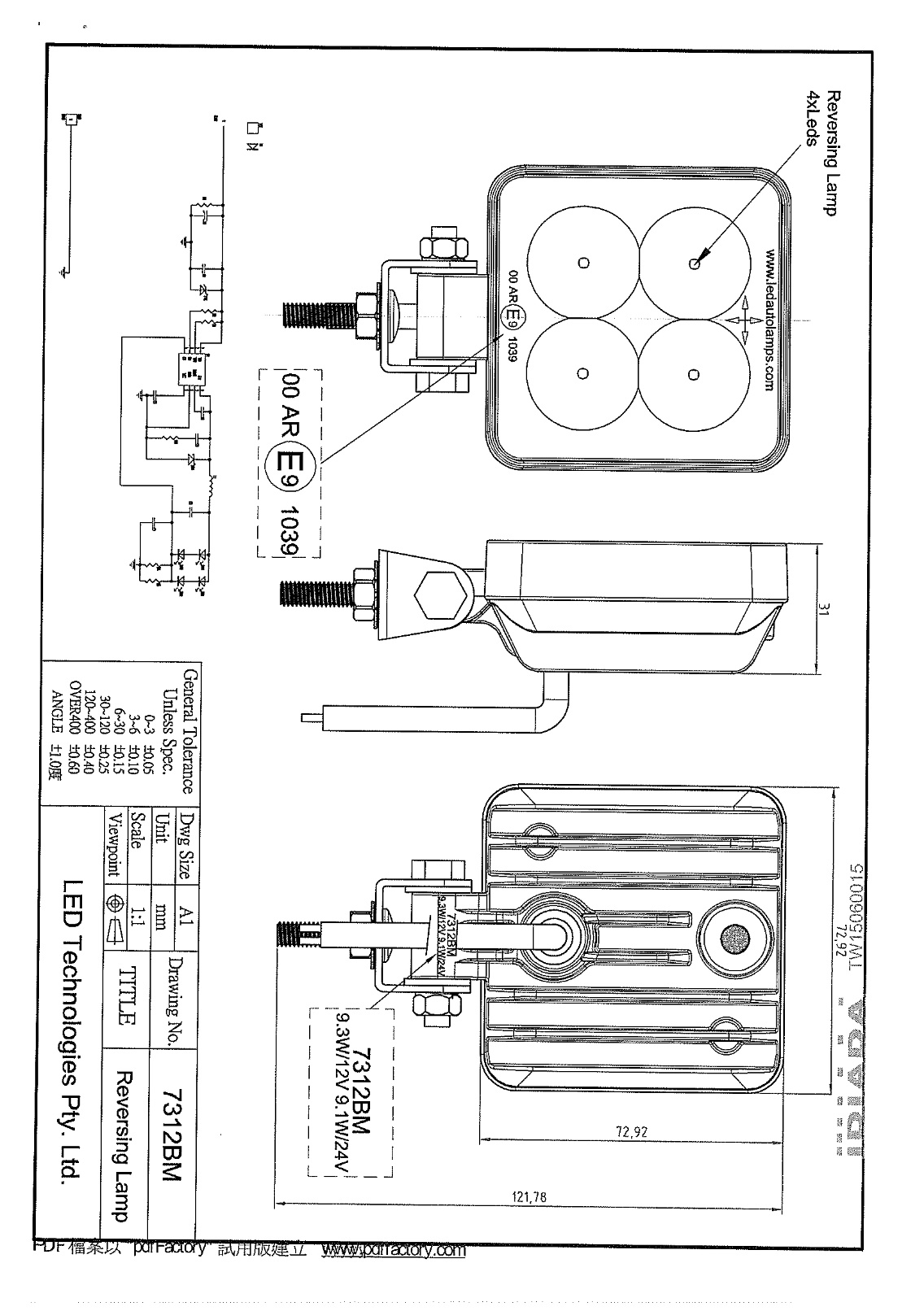 